Öğrenci adı soyadı:Uygundur Açıklama (uygun değilse)Tez veri giriş formunda ORCID numarası yazılmış mı?Genel sayfa düzeniSol kenarından 4 cm Sağ kenarından 3 cmÜst ve alt kenarlardan ise 2.5 cmİç kapakTezin adı 14 punto, satırlar arası 1.5ABD 14 punto, 1 aralıkHazırlayan adı soyadı 14 puntoTez danışmanı 14  punto, 1 aralıkTarih ve basım yeri 14 puntoKabul ve onay sayfasıTarih yazılmalıEtik beyanBulunmalıTürkçe özet sayfa sayısı 1 olmalıÖzet sayfasının içeriği aşağıdaki gibi olmalıdır. 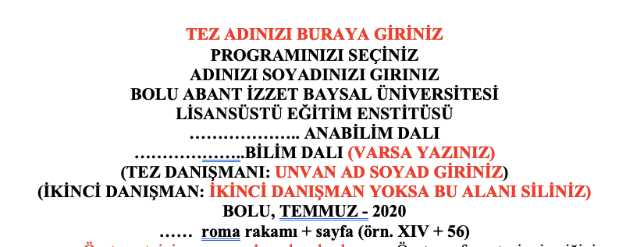 İngilizce özet sayfa sayısı 1 olmalıAbstract sayfasının içeriği aşağıdaki gibi olmalıdır. 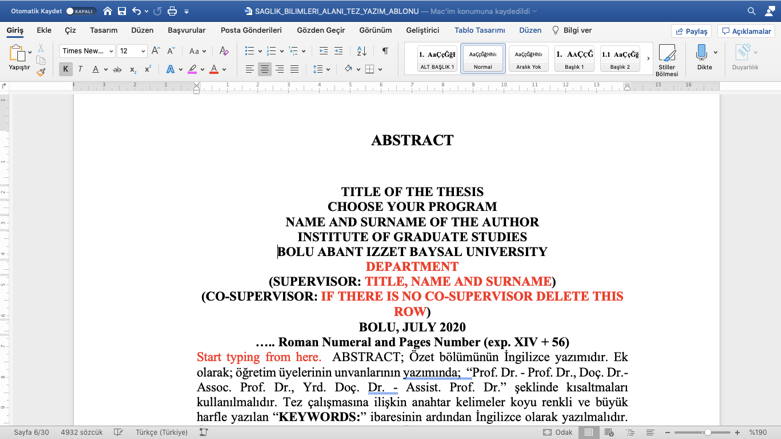 Özet, ı̇ngilizce özet, önsöz (eğitim bilimleri ve sosyal bilimler için varsa), teşekkür, içindekiler ve varsa şekiller, tablolar, simgeler, kısaltmalar gibi ana metinden önce gelen sayfaların numaralanmasında küçük romen rakamları (i, ii, iii, iv, v, vi) kullanılmalıdır.Tez metninin yazı tipi 12 punto, times new romanTez metninin satır aralığı 1.5Her yeni paragraf 1,25 cm (1 tab) içeriden başlamalıdır.Birinci derece başlık 14 puntoBirinci derece başlık koyuBirinci derece başlık tamamı büyükİkinci derece ve sonraki başlıklarda başlık 12 puntoİkinci derece ve sonraki başlıklar koyuİkinci derece ve sonraki başlıklarda her sözcüğün ilk harfi büyükTablo ve şekil başlıkları 12 punto ile yazılmalıdır.Tablo ve formüllerin önce ve sonrasında birer satır boşlukŞekil ve şekil alt yazısı ile tablo ve tablo üst yazısı arasında da 6 (altı) puntoluk bir boşluk olabilir. Kaynakların şablonlarda belirtilen stile uygun olup olmadığını kontrol edilmelidir. Kaynaklar dizini, 10 punto büyüklüğünde küçük harflerle 1 aralıkla yazılmalı ve iki kaynak arasında 10 nk boşluk bırakılabilir. Kaynaklar Satır aralık 1Ekler (varsa)Puntolor uygun mu?Not: Not: Not: 